CIDOC-CRM URIs NAMESPACE MECHANISM (using 303-redirect)Christos GeorgisCentre for Cultural Informatics / FORTH-ICS
20/11/2018Description of mechanismBelow we describe CIDOC CRM generic (version independent) namespace mechanism for the interpretation of the CIDOC CRM as RDF schema: http://www.cidoc-crm.org/cidoc-crm. It provides details on current implementation (v5.0.4 or later), changes from previous namespace implementations and backward compatibility.Each entity represented in a particular data set leads to the minting of at least three URIs:a URI for the real-world object itself a URI for a related information resource that describes the real-world object and has an HTML representation a URI for a related information resource that describes the real-world object and has an RDF/XML representation In order to publish the CIDOC-CRM vocabulary and to provide the above three URIs, we followed the W3C Working Group Note “Best Practice Recipes for Publishing RDF Vocabularies” . We have extended the configuration for a 'slash namespace‘, using a single HTML document.We configured our server to provide either human-readable (HTML) or machine-processable (RDF) content from the vocabulary URI, depending on what is requested, and to redirect the client from class and property URIs to the appropriate content locations containing the current version of HTML or RDF file, again depending on what is requested. The HTML documentation is served as a single file. So we were able to use URI http://www.cidoc-crm.org/cidoc-crm to:Dereference the vocabulary URI, requesting HTML contentDereference the vocabulary URI, requesting RDF contentUse it as vocabulary namespacewhile we use URIs such as: http://www.cidoc-crm.org/cidoc-crm/E5_Event and http://www.cidoc-crm.org/cidoc-crm/P148_has_component to:Dereference the URI of a class or property, requesting HTML content Dereference the URI of a class or property, requesting RDF contentThis behavior is illustrated by the following diagrams: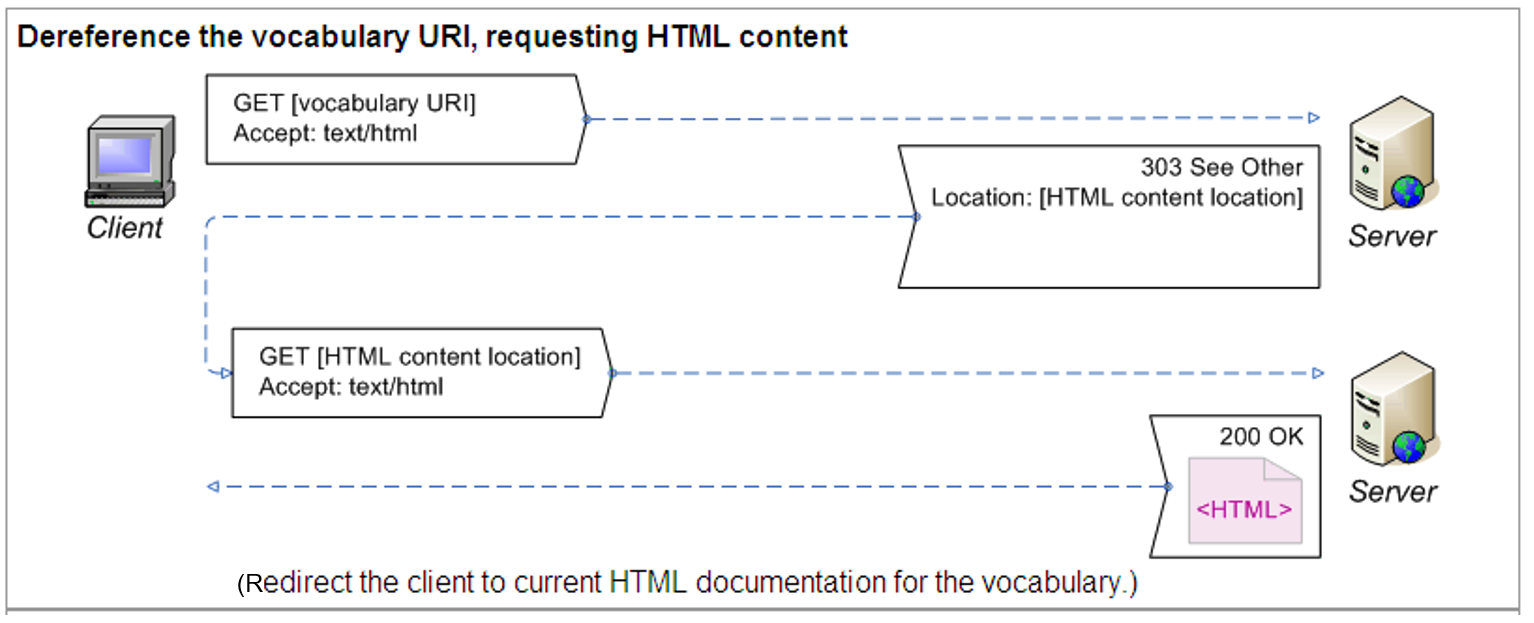 http://www.cidoc-crm.org/cidoc-crmredirects (303 see other) to http://www.cidoc-crm.org/html/5.0.4/cidoc-crm.html 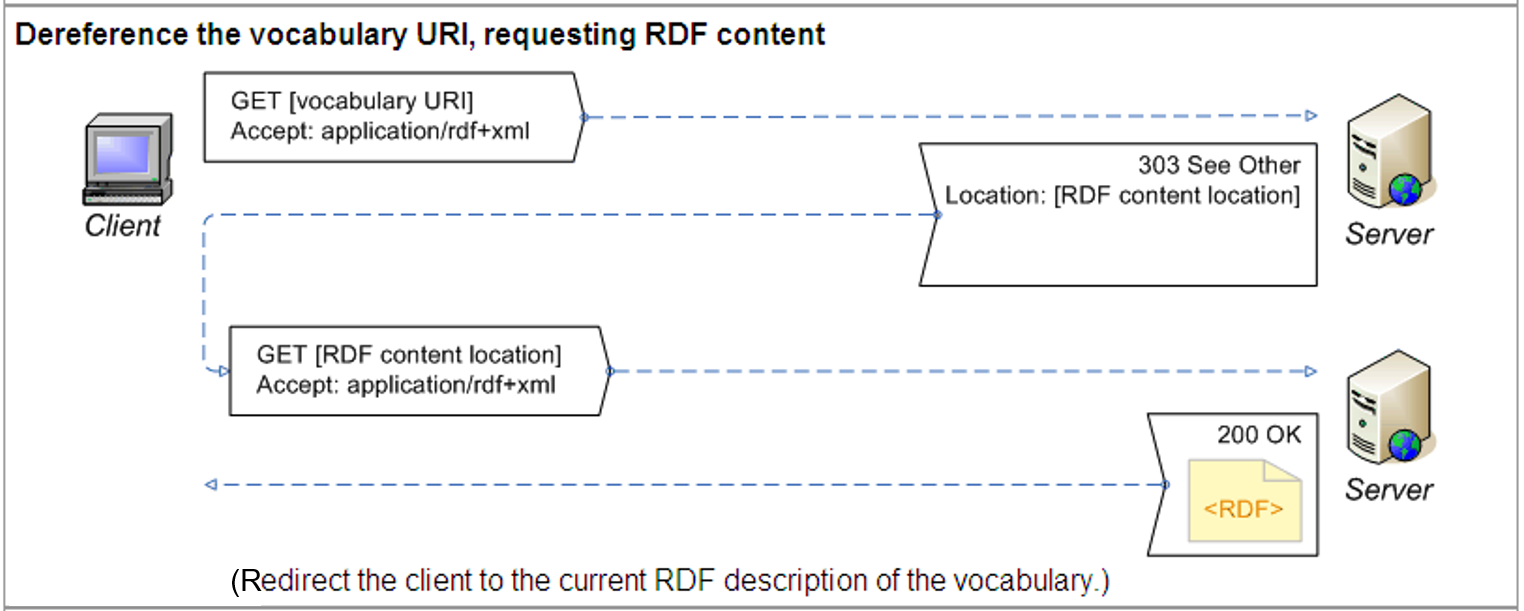 http://www.cidoc-crm.org/cidoc-crm redirects (303 see other) tohttp://www.cidoc-crm.org/rdfs/5.0.4/cidoc-crm.rdf 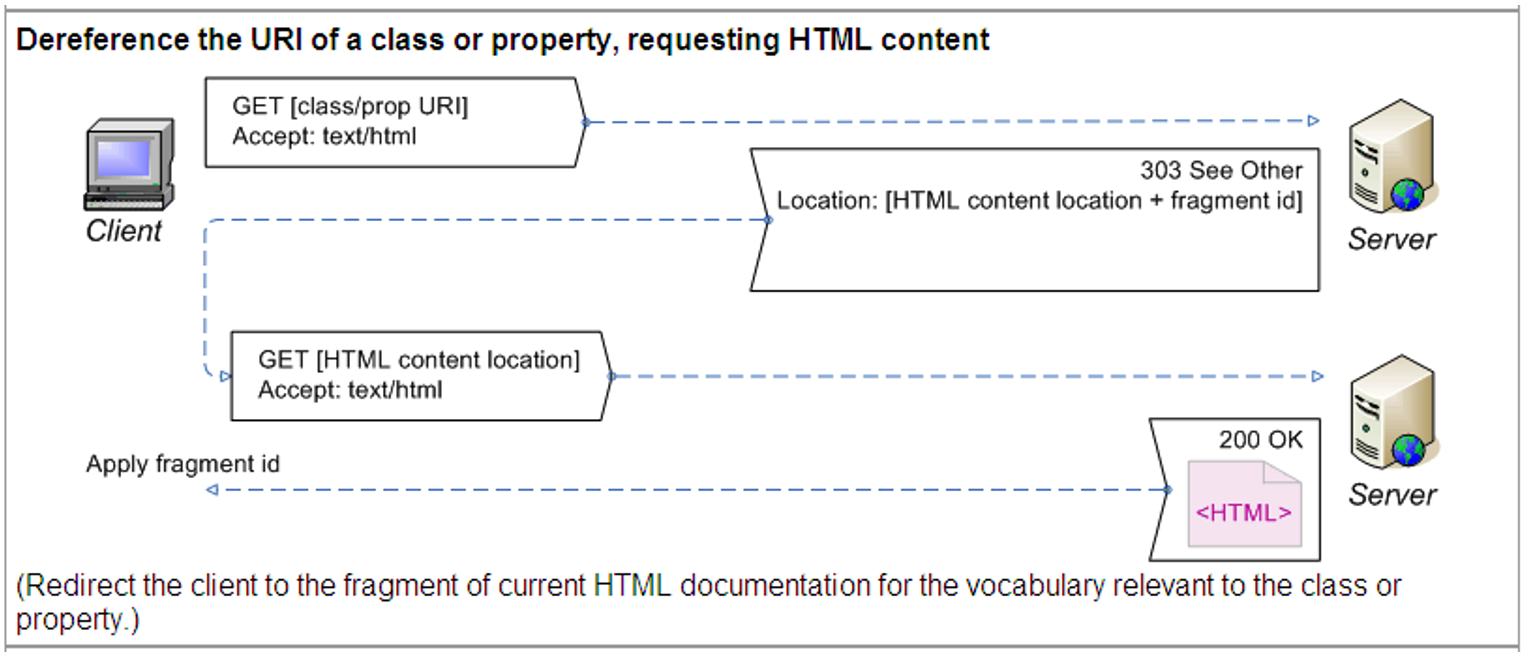 http://www.cidoc-crm.org/cidoc-crm/E5_Event redirects (303 see other) to http://www.cidoc-crm.org/html/5.0.4/cidoc-crm.html#E5 andhttp://www.cidoc-crm.org/cidoc-crm/P148_has_componentredirects (303 see other) to http://www.cidoc-crm.org/html/5.0.4/cidoc-crm.html#P148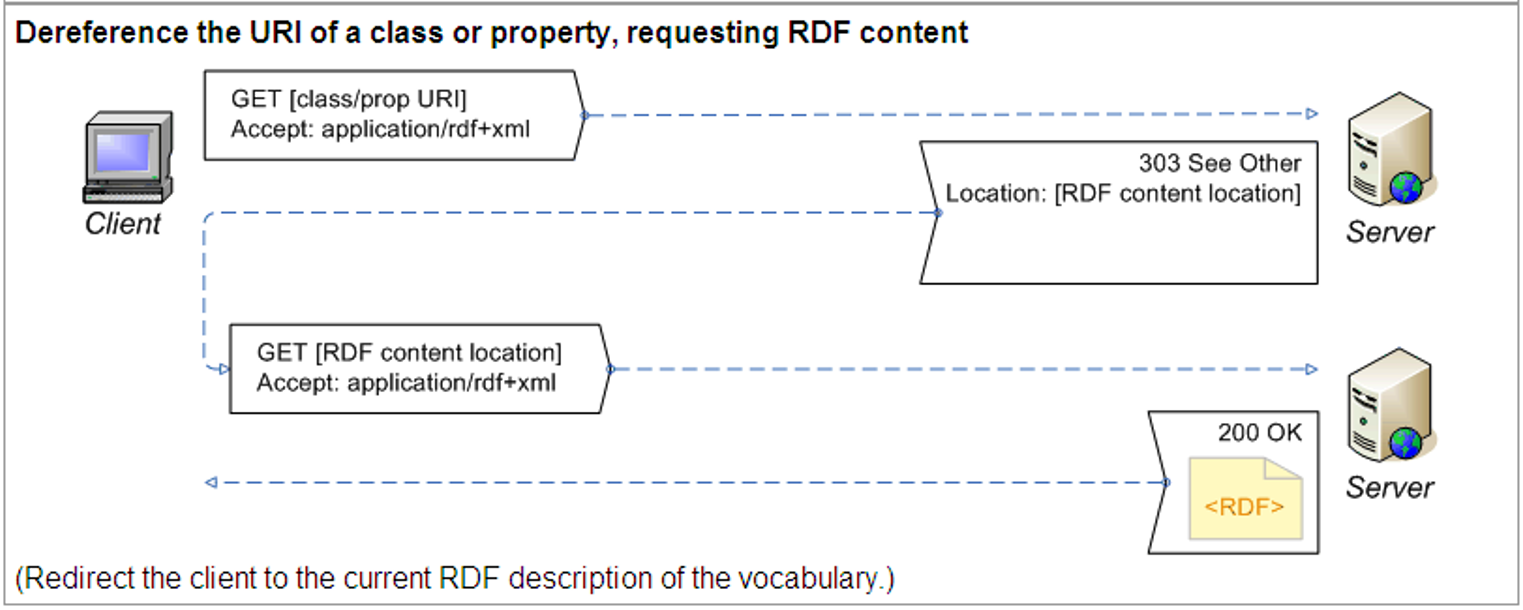 http://www.cidoc-crm.org/cidoc-crm/E5_Event redirects (303 see other) to http://www.cidoc-crm.org/rdfs/5.0.4/cidoc-crm.rdfandhttp://www.cidoc-crm.org/cidoc-crm/P148_has_componentredirects (303 see other) to http://www.cidoc-crm.org/rdfs/5.0.4/cidoc-crm.rdfBackwards compatibilityFor backwards compatibility we configured our server to resolve old-formatted URIs such as:http://www.cidoc-crm.org/cidoc-crm/E5 to be valid and to redirect (303 see other) to URI http://www.cidoc-crm.org/cidoc-crm/E5_Event http://www.cidoc-crm.org/cidoc-crm/P148, http://www.cidoc-crm.org/cidoc-crm/P148F to be valid and to redirect (303 see other) to URI http://www.cidoc-crm.org/cidoc-crm/P148_has_componenthttp://www.cidoc-crm.org/cidoc-crm/P148i, http://www.cidoc-crm.org/cidoc-crm/P148B to be valid and to redirect (303 see other) to URI http://www.cidoc-crm.org/cidoc-crm/P148i_is_component_of Obsolete URIsThe following old-formatted URIs are obsolete:http://www.cidoc-crm.org/crm-concepts/#E5  is no longer valid and should be replaced with http://www.cidoc-crm.org/cidoc-crm/E5_Event for properties: http://www.cidoc-crm.org/cidoc-crm/P11F and http://www.cidoc-crm.org/cidoc-crm/P11B are no longer valid and should be replaced with http://www.cidoc-crm.org/cidoc-crm/P11_had_participant and http://www.cidoc-crm.org/cidoc-crm/P11i_participated_in respectively.http://www.cidoc-crm.org/crm-concepts is obsoletehttp://www.cidoc-crm.org/crm-concepts/#E5 is obsoleteThe following namespaces are now obsolete:http://www.cidoc-crm.org/rdfs/cidoc-crm is no longer valid and should be replaced with http://www.cidoc-crm.org/cidoc-crm http://www.cidoc-crm.org/rdfs/cidoc-crm is obsoletehttp://www.cidoc-crm.org/rdfs/cidoc-crm-english-label is obsolete